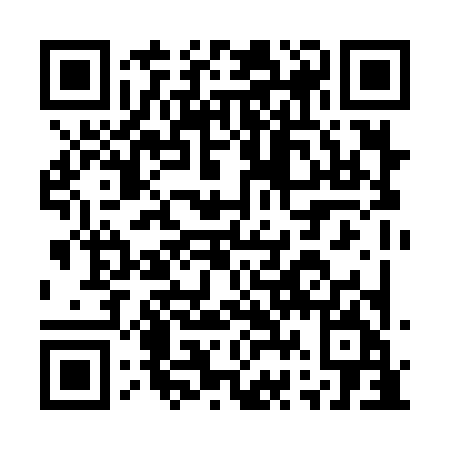 Prayer times for Domaine-Taillefer, Quebec, CanadaMon 1 Jul 2024 - Wed 31 Jul 2024High Latitude Method: Angle Based RulePrayer Calculation Method: Islamic Society of North AmericaAsar Calculation Method: HanafiPrayer times provided by https://www.salahtimes.comDateDayFajrSunriseDhuhrAsrMaghribIsha1Mon3:165:141:036:278:5210:502Tue3:175:151:036:268:5210:503Wed3:185:151:046:268:5210:494Thu3:195:161:046:268:5110:485Fri3:205:171:046:268:5110:486Sat3:215:171:046:268:5010:477Sun3:225:181:046:268:5010:468Mon3:235:191:046:268:4910:459Tue3:255:201:056:268:4910:4410Wed3:265:211:056:258:4810:4311Thu3:275:211:056:258:4810:4212Fri3:295:221:056:258:4710:4013Sat3:305:231:056:248:4610:3914Sun3:325:241:056:248:4610:3815Mon3:335:251:056:248:4510:3616Tue3:355:261:056:238:4410:3517Wed3:365:271:056:238:4310:3418Thu3:385:281:066:228:4310:3219Fri3:405:291:066:228:4210:3120Sat3:415:301:066:228:4110:2921Sun3:435:311:066:218:4010:2822Mon3:455:321:066:208:3910:2623Tue3:465:331:066:208:3810:2424Wed3:485:341:066:198:3710:2325Thu3:505:351:066:198:3610:2126Fri3:515:371:066:188:3410:1927Sat3:535:381:066:178:3310:1728Sun3:555:391:066:178:3210:1629Mon3:575:401:066:168:3110:1430Tue3:585:411:066:158:3010:1231Wed4:005:421:066:148:2810:10